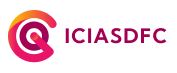 Payment of a registration fee covers the cost to attend all conference activities, coffee breaks, conference reception and banquet, and all lunches during the conference. In addition, each registrant will receive a copy of the conference proceedings with ISBN.Notice that this registration fee does not cover transportation fee, accommodation fee, and after conference tour fee.PAYMENT INFORMATIONNote: It is mandatory to provide a scan copy of ID Proof/Passport along with this Registration formADDITIONAL INFORMATION Will you present physically at the event____________________________(Y/N). No. of Persons attending the event with you? (Including your Co-authors) ______.Will your Guide/HOD/Principal attending will attend the Event? _________(Y/N).Declaration & Undertaking 1. I have not published this paper anywhere before and I am transferring the Copyright of my paper to ICIASDFC2. I will not cause or involve in any sort of violence or disturbance within and Outside of the Conference/Event Venue or during the travel to the venue at any Country during my Visa Period.3. ICIASDFC has all rights reserved to shift the venue, rescheduling the date of the Event.4.  I do here by declare that all the information given by me is true and if at any moment it is found to be wrong my registration for event will be cancelled by ICIASDFC and take necessary action against me. 5. ICIASDFC is not responsible for any violation of Rules and Regulations by me or by my Co-authors of this paper at any country during the Event.Signature (Author):____________    Date:Remarks:___________All questions and inquiries concerning registrationand payment should be addressed to:info@iciasdfc.orgPlease complete this form and email a scanned copy to:info@iciasdfc.orgEvent NameVenue/Place of EventDate of EventPLEASE KINDLY FILL IN A SEPARATE REGISTRATION FORM FOR EACH CONFERENCE PARTICIPANTPLEASE KINDLY FILL IN A SEPARATE REGISTRATION FORM FOR EACH CONFERENCE PARTICIPANTPLEASE KINDLY FILL IN A SEPARATE REGISTRATION FORM FOR EACH CONFERENCE PARTICIPANTPLEASE KINDLY FILL IN A SEPARATE REGISTRATION FORM FOR EACH CONFERENCE PARTICIPANTPLEASE KINDLY FILL IN A SEPARATE REGISTRATION FORM FOR EACH CONFERENCE PARTICIPANTPLEASE KINDLY FILL IN A SEPARATE REGISTRATION FORM FOR EACH CONFERENCE PARTICIPANTPLEASE KINDLY FILL IN A SEPARATE REGISTRATION FORM FOR EACH CONFERENCE PARTICIPANTPLEASE KINDLY FILL IN A SEPARATE REGISTRATION FORM FOR EACH CONFERENCE PARTICIPANTFull NameHighest QualificationHighest QualificationAffiliation/DesignationMailing AddressCity, Zip, CountryPassport Number:Passport Number:Passport Number:Passport Number:Mobile (With Country code)EmailEmailACCEPTED PAPER INFORMATIONPaper ID: Title of the paper: Author’s Name: Paper ID: Title of the paper: Author’s Name: Paper ID: Title of the paper: Author’s Name: Paper ID: Title of the paper: Author’s Name: Paper ID: Title of the paper: Author’s Name: Paper ID: Title of the paper: Author’s Name: Paper ID: Title of the paper: Author’s Name: Co-Author’s Name &Designation2.2.3.3.3.Guided by:Mail ID:Contact No:Affiliation:Total Amount (USD)Bank NameRemitterDateRef. NoFor online transfer
(Debt card/Credit card/Online Banking)Order ID/Traction ID:Order ID/Traction ID:Order ID/Traction ID: